中華民國拳擊協會 團體 會員入會申請表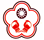 一、團體會員資格如下：團體會員推派代表1人(需年滿廿歲、須為中華民國國民)，以行使會員權利。(一)省(市)、縣市體育會所屬拳擊組織。(二)學校拳擊團隊。(三)各工商團體拳擊團隊。(四)省、市級以上機關拳擊團隊。(五)軍警拳擊團隊。除學校單位、政府機關以外其他團體入會時須繳交負責人當選證明、聘書、設立核備文、登記事項卡。二、請　貴單位以現金或郵政劃撥、或銀行匯款(常年會費1,000×1年=1,000元；新加入者另加繳入會費2,000元共計3,000元)，擲寄10489台北市中山區朱崙街20號505室 中華民國拳擊協會收，登記為本會新加入團體會員資格。本會收到本登記表與繳款證明後，寄收據以完成登記手續。(本會帳號：郵政劃撥儲金專戶 帳號＃05623000、中華民國拳擊協會)團體名稱負責人負責人成立日期證照字號證照字號電子信箱傳真電話傳真電話單位地址單位電話單位電話聯絡人聯絡電話聯絡電話團體會員推派代表1人(需年滿廿歲、須為中華民國國民)團體會員推派代表1人(需年滿廿歲、須為中華民國國民)團體會員推派代表1人(需年滿廿歲、須為中華民國國民)團體會員推派代表1人(需年滿廿歲、須為中華民國國民)團體會員推派代表1人(需年滿廿歲、須為中華民國國民)團體會員推派代表1人(需年滿廿歲、須為中華民國國民)團體會員推派代表1人(需年滿廿歲、須為中華民國國民)團體會員推派代表1人(需年滿廿歲、須為中華民國國民)團體會員推派代表1人(需年滿廿歲、須為中華民國國民)團體會員推派代表1人(需年滿廿歲、須為中華民國國民)代表姓名代表姓名職稱出生日期身分證號身分證號身分證號聯絡電話聯絡電話手 機：手 機：O / H：O / H：聯 絡 地 址聯 絡 地 址電 子 信 箱電 子 信 箱代表身分證正反面影本(請務必堤供)浮貼處本會所蒐集之個人資訊，將被妥善保護並僅限於中華民國拳擊協會營運範圍之相關業務使用，並遵守法律規定，保障您個人資訊安全，您亦享有法律規定之相關個人資訊權利。會址：10489台北市中山區朱崙街20號505室、電話：02-2772-8791、8771-1467，傳真：02-2751-1418、Email：b3402@ms32.hinet.net代表身分證正反面影本(請務必堤供)浮貼處本會所蒐集之個人資訊，將被妥善保護並僅限於中華民國拳擊協會營運範圍之相關業務使用，並遵守法律規定，保障您個人資訊安全，您亦享有法律規定之相關個人資訊權利。會址：10489台北市中山區朱崙街20號505室、電話：02-2772-8791、8771-1467，傳真：02-2751-1418、Email：b3402@ms32.hinet.net代表身分證正反面影本(請務必堤供)浮貼處本會所蒐集之個人資訊，將被妥善保護並僅限於中華民國拳擊協會營運範圍之相關業務使用，並遵守法律規定，保障您個人資訊安全，您亦享有法律規定之相關個人資訊權利。會址：10489台北市中山區朱崙街20號505室、電話：02-2772-8791、8771-1467，傳真：02-2751-1418、Email：b3402@ms32.hinet.net代表身分證正反面影本(請務必堤供)浮貼處本會所蒐集之個人資訊，將被妥善保護並僅限於中華民國拳擊協會營運範圍之相關業務使用，並遵守法律規定，保障您個人資訊安全，您亦享有法律規定之相關個人資訊權利。會址：10489台北市中山區朱崙街20號505室、電話：02-2772-8791、8771-1467，傳真：02-2751-1418、Email：b3402@ms32.hinet.net代表身分證正反面影本(請務必堤供)浮貼處本會所蒐集之個人資訊，將被妥善保護並僅限於中華民國拳擊協會營運範圍之相關業務使用，並遵守法律規定，保障您個人資訊安全，您亦享有法律規定之相關個人資訊權利。會址：10489台北市中山區朱崙街20號505室、電話：02-2772-8791、8771-1467，傳真：02-2751-1418、Email：b3402@ms32.hinet.net代表身分證正反面影本(請務必堤供)浮貼處本會所蒐集之個人資訊，將被妥善保護並僅限於中華民國拳擊協會營運範圍之相關業務使用，並遵守法律規定，保障您個人資訊安全，您亦享有法律規定之相關個人資訊權利。會址：10489台北市中山區朱崙街20號505室、電話：02-2772-8791、8771-1467，傳真：02-2751-1418、Email：b3402@ms32.hinet.net代表身分證正反面影本(請務必堤供)浮貼處本會所蒐集之個人資訊，將被妥善保護並僅限於中華民國拳擊協會營運範圍之相關業務使用，並遵守法律規定，保障您個人資訊安全，您亦享有法律規定之相關個人資訊權利。會址：10489台北市中山區朱崙街20號505室、電話：02-2772-8791、8771-1467，傳真：02-2751-1418、Email：b3402@ms32.hinet.net代表身分證正反面影本(請務必堤供)浮貼處本會所蒐集之個人資訊，將被妥善保護並僅限於中華民國拳擊協會營運範圍之相關業務使用，並遵守法律規定，保障您個人資訊安全，您亦享有法律規定之相關個人資訊權利。會址：10489台北市中山區朱崙街20號505室、電話：02-2772-8791、8771-1467，傳真：02-2751-1418、Email：b3402@ms32.hinet.net代表身分證正反面影本(請務必堤供)浮貼處本會所蒐集之個人資訊，將被妥善保護並僅限於中華民國拳擊協會營運範圍之相關業務使用，並遵守法律規定，保障您個人資訊安全，您亦享有法律規定之相關個人資訊權利。會址：10489台北市中山區朱崙街20號505室、電話：02-2772-8791、8771-1467，傳真：02-2751-1418、Email：b3402@ms32.hinet.net申請人簽名審查結果審查結果